CHAPTER SUMMARYUniform Resource Support Request Tool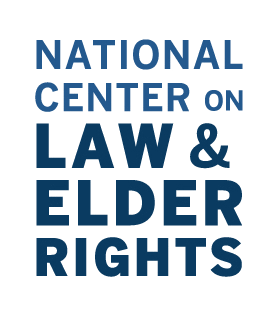 Please return the completed request form to  ConsultNCLER@acl.hhs.gov.This tool is designed to help Model Approaches states request training and resource support to enhance their legal/elder rights advocacy on the most critical legal issues affecting older persons with the greatest social and economic needs.Uniform Resource Support Request ToolBasic InformationName: Organization: Title:   State:                                                                     E-mail: Are you a Legal Assistance Developer (LAD)?            Yes                 NoIf you are not a LAD, are you in coordination with your state’s LAD?            Yes                 No  Needs and Goals of Training/Resource SupportBriefly describe your training/resource needs, explain the impact the training/resource support will have on older adults and/or legal services in your state, and how you will measure and report on anticipated impact:Anticipated Subject MatterNCLER Trainers have expertise in the core priority issues detailed in the Older Americans Act and in issues critically important to protecting the needs of the most economically and socially vulnerable older adults.  Please indicate both the substantive and legal service delivery areas the training should cover:Substantive Area of Law:Economic SecurityHealth Care and Long-Term Services and SupportsElder AbuseAdvanced Care PlanningSupported Decision-MakingGuardianship (i.e. representing an older adult)Consumer ProtectionHousingOtherUniform Resource Support Request Tool   2Within the above categories, what sub-issues should be covered in the training?Legal Services Development Area of Focus:Assessing Legal Needs of Older PersonsAssessing the Capacity of the Legal Delivery System to Meet Critical NeedsPriority Setting, Targeting, and OutreachData Collection/Reporting on Legal ServicesDevelopment of Statewide Standards for Delivery of Legal AssistanceLow Cost Components: Helplines and Pro-BonoSupported Decision-Making Partnerships in Elder JusticeLogistical Information for On-Site RequestsThis part is for preliminary planning purposes.  1. When and where would you like this training to occur?NCLER will provide: 1-2 national expert trainers;  Trainer travel expenses; and  Training materials. Your agency(ies) will need to provide and commit to the following: Space for the training, recruit and register participants, audio-visual equipment (as necessary), CLE or continuing education credit as needed by participants.Please return the completed form to ConsultNCLER@acl.hhs.gov. Thank you!Uniform Resource Support Request Tool   3What kind of training and resource support can NCLER provide?NCLER can provide both remote and onsite support for legal and aging/disability services professionals. The training and resource support are designed to combine technical assistance for legal services systems development with substantive legal training, with special focus on the priority legal issues outlined in the Older Americans Act (OAA). Most assistance will be delivered remotely. Remote assistance can be delivered via videoconference, webinar, telephone and/or email.How does NCLER work together with state and local partners?NCLER brings special expertise on federal statutory and regulatory issues. NCLER remote and on-site training is designed to be held in conjunction with state and local legal subject matter experts, as well as legal assistance developers and others involved with the legal services delivery system. Why combine legal assistance development with substantive training?Legal providers within the aging and disability networks need robust statewide legal services delivery capacity to meet the legal needs of their older residents. As a result, NCLER works to build leadership, knowledge, and overall systems capacity through technical assistance in systems development issues as well as substantive legal training. These complementary forms of resource support help states serve older adults with the greatest social and economic needs, on the priority legal issues most important to their independence, health and financial security.How do you select states for on-site training?On-site training provided through NCLER is results oriented and designed for optimal impact. Therefore, strongest preference will be given to those states that have a clearly defined goal for achieving some significant enhancement in legal assistance/elder rights advocacy services or policy, and that provide assurance they will commit the time and resources needed to achieve it. On-site training availability is limited.What other consultation assistance does NCLER provide?NCLER also provides case consultation assistance to aging and disability network professionals. Case consultations are specifically tailored to the requestor’s individual circumstances and may consist of brief service, legal research, extended services or an in-depth consultation. To request assistance, contact ConsultNCLER@acl.hhs.gov.